Sweet Dreams (Are Made Of This)Annie Lennox and David A. Stewart 1983 (recorded by Eurythmics)ororor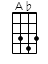 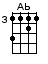 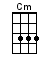 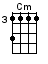 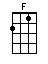 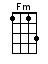 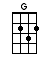 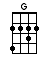 INTRO:  /1 2 3 4 /[Cm] / [Ab][G] / [Cm] / [Ab][G] / [Cm] Sweet dreams are [Ab] made of [G] this[Cm] Who am I to [Ab] disa-[G]gree?I [Cm] travel the world and the [Ab] seven [G] seas[Cm] Everybody’s [Ab] looking for [G] something[Cm] Some of them want to [Ab] use you [G] [Cm] Some of them want to get [Ab] used by [G] you[Cm] Some of them want to a-[Ab]buse you [G][Cm] Some of them want to [Ab] be a-[G]bused[Fm] / [Ab][G] / [Cm] / [Ab] / [Fm] / [Ab][G] /[Cm] Sweet dreams are [Ab] made of [G] this[Cm] Who am I to [Ab] disa-[G]gree?I [Cm] travel the world and the [Ab] seven [G] seas[Cm] Everybody’s [Ab] looking for [G] something[Fm] / [Ab][G] / [Cm] / [Ab] / [Fm] / [Ab][G] /[Cm] Hold your head up[F] Keep your head up (movin’ on)[Cm] Hold your head up (movin’ on)[F] Keep your head up (movin’ on)[Cm] Hold your head up (movin’ on)[F] Keep your head up (movin’ on)[Cm] Hold your head up (movin’ on)[F] Keep your [F] head up [Cm] / [Ab][G] / [Cm] / [Ab][G] / [Cm] / [Ab][G] / [Cm] / [Ab][G] / [Cm] Some of them want to [Ab] use you [G] [Cm] Some of them want to get [Ab] used by [G] you[Cm] Some of them want to a-[Ab]buse you [G][Cm] Some of them want to [Ab] be a-[G]bused[Fm] / [Ab][G] / [Cm] / [Ab] / [Fm] / [Ab][G] /[Cm] Sweet dreams are [Ab] made of [G] this[Cm] Who am I to [Ab] disa-[G]gree?I [Cm] travel the world and the [Ab] seven [G] seas[Cm] Everybody’s [Ab] looking for [G] something< A CAPPELLA >[Cm] Sweet dreams are made of thisWho am I to disagree?I travel the world and the seven seasEverybody’s looking for something[Cm] Sweet dreams are [Ab] made of [G] this[Cm] Who am I to [Ab] disa-[G]gree?I [Cm] travel the world and the [Ab] seven [G] seas[Cm] Everybody’s [Ab] looking for [G] something[Cm] Sweet dreams are [Ab] made of [G] this[Cm] Who am I to [Ab] disa-[G]gree?I [Cm] travel the world and the [Ab] seven [G] seas[Cm] Everybody’s [Ab] looking for [G] something[Cm] Sweet dreams are [Ab] made of [G] this[Cm] Who am I to [Ab] disa-[G]gree?I [Cm] travel the world and the [Ab] seven [G] seas[Cm] Everybody’s [Ab] looking for [G] something [Cm]orororwww.bytownukulele.ca